Volná pracovní poziceObecní úřad Zvěstovice přijme Pracovníka údržby obce.Práce na DPPMinimální věk 18letPožadujeme časovou flexibilituObyvatel obce ZvěstoviceOdměna 150Kč/hodZájemci nechť doručí písemný zájem do schránky starosty či místostarostky obce. Obálku prosím označte „ OBECNÍ PRACOVNÍK“.Termín: do 5.3.2023.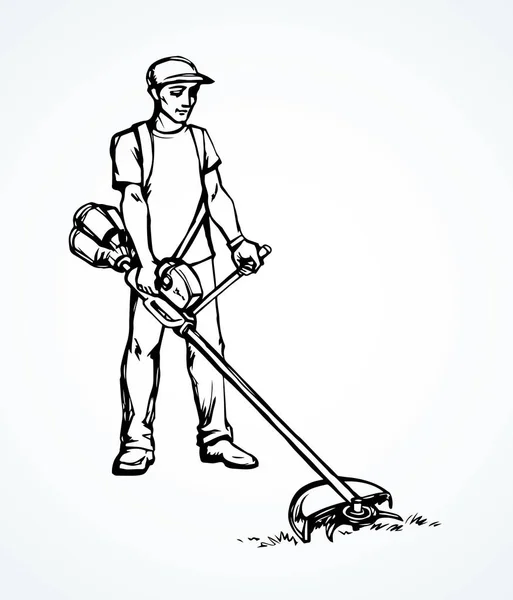 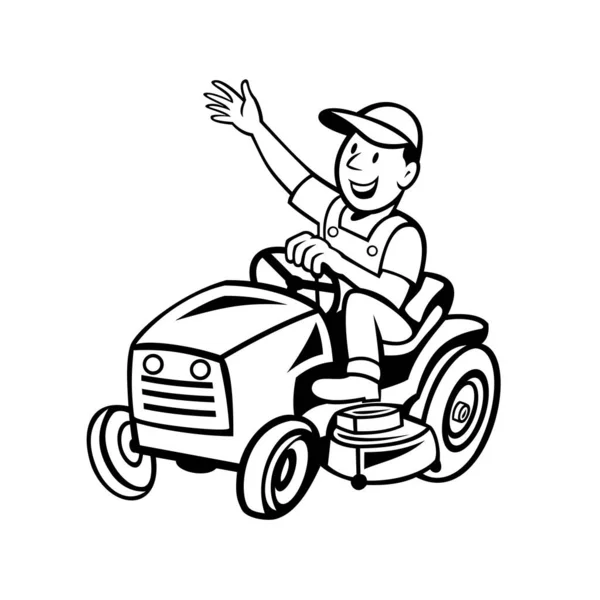 